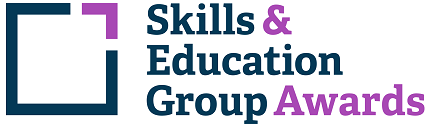 Learner Unit Achievement ChecklistSEG Awards Entry Level Certificate in Practical Small Animal Care Skills (Entry 3)500/9659/XSEG Awards Entry Level Certificate in Practical Small Animal Care Skills (Entry 3)Centre Name: ________________________      Learner Name: ______________________________________Notes to learners – this checklist is to be completed, to show that you have met all the mandatory and required optional units for the qualification.L/502/0612  Recognise types and parts of the body of small animals (Entry 3) - Mandatory UnitIf chosen for sampling, Internal/External Moderators must complete the following:Please ensure these forms are copied and distributed to each learner.Centre Name: ________________________      Learner Name: _____________________________________Notes to learners – this checklist is to be completed, to show that you have met all the mandatory and required optional units for the qualification.R/502/0613  Assist with catching and restraining a small animal (Entry 3) If chosen for sampling, Internal/External Moderators must complete the following:Please ensure these forms are copied and distributed to each learner.Centre Name: ________________________      Learner Name: ______________________________________Notes to learners – this checklist is to be completed, to show that you have met all the mandatory and required optional units for the qualification.Y/502/0614  Check that a small animal is healthy (Entry 3) If chosen for sampling, Internal/External Moderators must complete the following:Please ensure these forms are copied and distributed to each learner.Centre Name: ________________________      Learner Name: ______________________________________Notes to learners – this checklist is to be completed, to show that you have met all the mandatory and required optional units for the qualification.D/502/0615  Groom a small animal (Entry 3) If chosen for sampling, Internal/External Moderators must complete the following:Please ensure these forms are copied and distributed to each learner.Centre Name: ________________________      Learner Name: ______________________________________Notes to learners – this checklist is to be completed, to show that you have met all the mandatory and required optional units for the qualification.J/501/9524  Introduction to handling stock in a retail environment (Entry 3) If chosen for sampling, Internal/External Moderators must complete the following:Please ensure these forms are copied and distributed to each learner.Centre Name: ________________________      Learner Name: ______________________________________Notes to learners – this checklist is to be completed, to show that you have met all the mandatory and required optional units for the qualification.F/501/9523  Introduction to looking after customers in a retail environment (Entry 3) If chosen for sampling, Internal/External Moderators must complete the following:Please ensure these forms are copied and distributed to each learner.Centre Name: ________________________      Learner Name: ______________________________________Notes to learners – this checklist is to be completed, to show that you have met all the mandatory and required optional units for the qualification.H/502/0616  Show visitors around a small animal enterprise (Entry 3) If chosen for sampling, Internal/External Moderators must complete the following:Please ensure these forms are copied and distributed to each learner.Centre Name: ________________________      Learner Name: ______________________________________Notes to learners – this checklist is to be completed, to show that you have met all the mandatory and required optional units for the qualification.K/502/0505  Recognise parts of the body of small animals and their function (Entry 2) If chosen for sampling, Internal/External Moderators must complete the following:Please ensure these forms are copied and distributed to each learner.Centre Name: ________________________      Learner Name: ______________________________________Notes to learners – this checklist is to be completed, to show that you have met all the mandatory and required optional units for the qualification.A/502/0508  Recognise types of foods and feed small animals (Entry 2) If chosen for sampling, Internal/External Moderators must complete the following:Please ensure these forms are copied and distributed to each learner.Centre Name: ________________________      Learner Name: ______________________________________Notes to learners – this checklist is to be completed, to show that you have met all the mandatory and required optional units for the qualification.M/502/0506  Recognise types of animal housing and bedding for small animals (Entry 2) If chosen for sampling, Internal/External Moderators must complete the following:Please ensure these forms are copied and distributed to each learner.Centre Name: ________________________      Learner Name: ______________________________________Notes to learners – this checklist is to be completed, to show that you have met all the mandatory and required optional units for the qualification.R/502/0496  Recognise small animals (Entry 2) If chosen for sampling, Internal/External Moderators must complete the following:Please ensure these forms are copied and distributed to each learner.Centre Name: ________________________      Learner Name: ______________________________________Notes to learners – this checklist is to be completed, to show that you have met all the mandatory and required optional units for the qualification.T/502/0507  Assist with cleaning housing for small animals (Entry 2) If chosen for sampling, Internal/External Moderators must complete the following:Please ensure these forms are copied and distributed to each learner.Centre Name: ________________________      Learner Name: ______________________________________Notes to learners – this checklist is to be completed, to show that you have met all the mandatory and required optional units for the qualification.D/501/6631  Communicating with others at work (Entry 2) If chosen for sampling, Internal/External Moderators must complete the following:Please ensure these forms are copied and distributed to each learner.Centre Name: ________________________      Learner Name: ______________________________________Notes to learners – this checklist is to be completed, to show that you have met all the mandatory and required optional units for the qualification.L/502/5714  Principles of the movement and handling of small animals If chosen for sampling, Internal/External Moderators must complete the following:Please ensure these forms are copied and distributed to each learner.Centre Name: ________________________      Learner Name: _____________________________________Notes to learners – this checklist is to be completed, to show that you have met all the mandatory and required optional units for the qualification.D/502/4096  Principles of transporting supplies of physical resources within the work area If chosen for sampling, Internal/External Moderators must complete the following:Please ensure these forms are copied and distributed to each learner.Centre Name: ________________________      Learner Name: ______________________________________Notes to learners – this checklist is to be completed, to show that you have met all the mandatory and required optional units for the qualification.J/502/4741  Assist with the transport of supplies of physical resources within the work area If chosen for sampling, Internal/External Moderators must complete the following:Please ensure these forms are copied and distributed to each learner.Centre Name: ________________________      Learner Name: ______________________________________Notes to learners – this checklist is to be completed, to show that you have met all the mandatory and required optional units for the qualification.T/502/5710  Assist with the movement and handling of small animals If chosen for sampling, Internal/External Moderators must complete the following:Please ensure these forms are copied and distributed to each learner.Centre Name: ________________________      Learner Name: ______________________________________Notes to learners – this checklist is to be completed, to show that you have met all the mandatory and required optional units for the qualification.H/600/0473  Assist with feedstuffs for small animals If chosen for sampling, Internal/External Moderators must complete the following:Please ensure these forms are copied and distributed to each learner.Centre Name: ________________________      Learner Name: ______________________________________Notes to learners – this checklist is to be completed, to show that you have met all the mandatory and required optional units for the qualification.A/502/4588  Assist with the care of animals If chosen for sampling, Internal/External Moderators must complete the following:Please ensure these forms are copied and distributed to each learner.Centre Name: ________________________      Learner Name: ______________________________________Notes to learners – this checklist is to be completed, to show that you have met all the mandatory and required optional units for the qualification.F/502/4589  Principles of the care of animals If chosen for sampling, Internal/External Moderators must complete the following:Please ensure these forms are copied and distributed to each learner.Centre Name: ________________________      Learner Name: ______________________________________Notes to learners – this checklist is to be completed, to show that you have met all the mandatory and required optional units for the qualification.D/600/0469  Principles of dealing with animal accommodation If chosen for sampling, Internal/External Moderators must complete the following:Please ensure these forms are copied and distributed to each learner.Centre Name: ________________________      Learner Name: ______________________________________Notes to learners – this checklist is to be completed, to show that you have met all the mandatory and required optional units for the qualification.R/600/0470  Assist with animal accommodation If chosen for sampling, Internal/External Moderators must complete the following:Please ensure these forms are copied and distributed to each learner.Centre Name: ________________________      Learner Name: ______________________________________Notes to learners – this checklist is to be completed, to show that you have met all the mandatory and required optional units for the qualification.D/502/4101  Assist with the movement of animals If chosen for sampling, Internal/External Moderators must complete the following:Please ensure these forms are copied and distributed to each learner.Centre Name: ________________________      Learner Name: ______________________________________Notes to learners – this checklist is to be completed, to show that you have met all the mandatory and required optional units for the qualification.Y/502/4100  Principles of the movement of animals If chosen for sampling, Internal/External Moderators must complete the following:Please ensure these forms are copied and distributed to each learner.Assessment CriteriaEvidence (Brief description/title)Portfolio ReferenceDate CompletedComment1.1 Recognise species of small animals1.2 Recognise parts of the body of small animals1.3 State key differences between animal species1.4 State how one animal species moves1.5 Maintain own safety and hygiene throughout operationsTUTOR COMMENTS:Name:                                                            Signature:                                                                                       Date:                                 INTERNAL MODERATOR COMMENTS:Name:                                                            Signature:                                                                                       Date:                                 EXTERNAL MODERATOR COMMENTS:Name:                                                            Signature:                                                                                       Date:                                 Assessment CriteriaEvidence (Brief description/title)Portfolio ReferenceDate CompletedComment1.1 Recogise suitable equipment for catching and restraining small animals1.2 Assist with catching a small animal1.3 Assist with restraining a small animal1.4 Identify equipment used to move/transport small animals1.5 Move/transport a small animal from one location to another1.6 Maintain own safety and hygiene throughout operations1.7 Give a reason why care should be taken when moving  and restraining animalsTUTOR COMMENTS:Name:                                                            Signature:                                                                                       Date:                                 INTERNAL MODERATOR COMMENTS:Name:                                                            Signature:                                                                                       Date:                                 EXTERNAL MODERATOR COMMENTS:Name:                                                            Signature:                                                                                       Date:                                 Assessment CriteriaEvidence (Brief description/title)Portfolio ReferenceDate CompletedComment1.1 Prepare to restrain a small animal1.2 Restrain a small animal1.3 Recognise areas of the body for checking to establish health1.4 Identify signs of good health in small animals1.5 Maintain own safety and hygiene throughout operations2.1 State the signs which indicate that a small animal is healthyTUTOR COMMENTS:Name:                                                            Signature:                                                                                       Date:                                 INTERNAL MODERATOR COMMENTS:Name:                                                            Signature:                                                                                       Date:                                 EXTERNAL MODERATOR COMMENTS:Name:                                                            Signature:                                                                                       Date:                                 Assessment CriteriaEvidence (Brief description/title)Portfolio ReferenceDate CompletedComment1.1 Give a reason for grooming a small animal1.2 Recognise items of grooming equipment1.3 Restrain a small animal for grooming1.4 Groom a small animal1.5 Use, clean and store PPE, tools and equipment safely1.6 Maintain the safety of self, others and animals during the operation1.7 State why PPE needs to be wornTUTOR COMMENTS:Name:                                                            Signature:                                                                                       Date:                                 INTERNAL MODERATOR COMMENTS:Name:                                                            Signature:                                                                                       Date:                                 EXTERNAL MODERATOR COMMENTS:Name:                                                            Signature:                                                                                       Date:                                 Assessment CriteriaEvidence (Brief description/title)Portfolio ReferenceDate CompletedComment1.1 Unpack items of stock safely1.2 Respond to instructions to move goods and materials safely to prevent damage to stock or injury to self or others2.1 Put stock into the right storage place safely2.2 Contribute to storing items neatly and securely and in correct order3.1 Fill up stock on display3.2 Contribute to cleaning and tidying shelves without altering the layout of the display3.3 Contribute to positioning items on shelves in the right place and orderTUTOR COMMENTS:Name:                                                            Signature:                                                                                       Date:                                 INTERNAL MODERATOR COMMENTS:Name:                                                            Signature:                                                                                       Date:                                 EXTERNAL MODERATOR COMMENTS:Name:                                                            Signature:                                                                                       Date:                                 Assessment CriteriaEvidence (Brief description/title)Portfolio ReferenceDate CompletedComment1.1 State why personal appearance and following dress code is important to giving a positve impression1.2 State how to greet customers in a positive way2.1 Use appropriate and clear language, tone, manner and body language when communicating with customers3.1 Identify a range of customer enquiries common to a retailer3.2 Respond politely to simple enquiriesTUTOR COMMENTS:Name:                                                            Signature:                                                                                       Date:                                 INTERNAL MODERATOR COMMENTS:Name:                                                            Signature:                                                                                       Date:                                 EXTERNAL MODERATOR COMMENTS:Name:                                                            Signature:                                                                                       Date:                                 Assessment CriteriaEvidence (Brief description/title)Portfolio ReferenceDate CompletedComment1.1 Present self appropriately1.2 Conduct self appropriately and politely1.3 Give a reason for greeting  visitors politely1.4 Show visitors around the unit1.5 State why visitors should not touch animalsTUTOR COMMENTS:Name:                                                            Signature:                                                                                       Date:                                 INTERNAL MODERATOR COMMENTS:Name:                                                            Signature:                                                                                       Date:                                 EXTERNAL MODERATOR COMMENTS:Name:                                                            Signature:                                                                                       Date:                                 Assessment CriteriaEvidence (Brief description/title)Portfolio ReferenceDate CompletedComment1.1 Recognise parts of the body of small animals1.2 Recognise parts of the body that are commonly checked for health2.1 List the functions of parts of the body of small animalsTUTOR COMMENTS:Name:                                                            Signature:                                                                                       Date:                                 INTERNAL MODERATOR COMMENTS:Name:                                                            Signature:                                                                                       Date:                                 EXTERNAL MODERATOR COMMENTS:Name:                                                            Signature:                                                                                       Date:                                 Assessment CriteriaEvidence (Brief description/title)Portfolio ReferenceDate CompletedComment1.1 Recognise food commonly fed to small animals1.2 Recognise feeding equipment for small animals1.3 Recognise types of watering systems for small animals1.4 Feed and water small animals1.5 Give a reason for providing the correct amount of food for animals1.6 Give a reason for making sure water is always available1.7 Use, clean and store PPE, tools and equipment safely1.8 Maintain the safety of self, others and animals during feeding and wateringTUTOR COMMENTS:Name:                                                            Signature:                                                                                       Date:                                 INTERNAL MODERATOR COMMENTS:Name:                                                            Signature:                                                                                       Date:                                 EXTERNAL MODERATOR COMMENTS:Name:                                                            Signature:                                                                                       Date:                                 Assessment CriteriaEvidence (Brief description/title)Portfolio ReferenceDate CompletedComment1.1 Recognise types of animal accommodation1.2 State why animals need housing1.3 Recognise suitable bedding for different types of animal accommodation1.4 State why animals need bedding1.5 Maintain own safety and hygiene throughout operationsTUTOR COMMENTS:Name:                                                            Signature:                                                                                       Date:                                 INTERNAL MODERATOR COMMENTS:Name:                                                            Signature:                                                                                       Date:                                 EXTERNAL MODERATOR COMMENTS:Name:                                                            Signature:                                                                                       Date:                                 Assessment CriteriaEvidence (Brief description/title)Portfolio ReferenceDate CompletedComment1.1 Recognise species of small animals1.2 Recognise breeds of small animals1.3 Recognise features of breeds of small animals1.4 Maintain own safety and hygiene throughout operations1.5 State  why  it  is  important  to  identify  an  animalTUTOR COMMENTS:Name:                                                            Signature:                                                                                       Date:                                 INTERNAL MODERATOR COMMENTS:Name:                                                            Signature:                                                                                       Date:                                 EXTERNAL MODERATOR COMMENTS:Name:                                                            Signature:                                                                                       Date:                                 Assessment CriteriaEvidence (Brief description/title)Portfolio ReferenceDate CompletedCommentComment1.1 Prepare small animal accommodation for cleaning1.2 Prepare tools, equipment and materials for use1.3 Clean small animal accommodation1.4 Restore the accommodation for animal use1.5 Use, clean and store PPE, tools and equipment safely1.6 Maintain the safety of self, others and animals during the operation1.7 Give a reason for cleaning  small animal housingTUTOR COMMENTS:Name:                                                            Signature:                                                                                       Date:                                 TUTOR COMMENTS:Name:                                                            Signature:                                                                                       Date:                                 TUTOR COMMENTS:Name:                                                            Signature:                                                                                       Date:                                 TUTOR COMMENTS:Name:                                                            Signature:                                                                                       Date:                                 TUTOR COMMENTS:Name:                                                            Signature:                                                                                       Date:                                 INTERNAL MODERATOR COMMENTS:Name:                                                            Signature:                                                                                       Date:                                 EXTERNAL MODERATOR COMMENTS:Name:                                                            Signature:                                                                                       Date:                                 Assessment CriteriaEvidence (Brief description/title)Portfolio ReferenceDate CompletedComment1.1 Identify people who he/she needs to communicate with in the workplace1.2 Identify the types of information he/she will need to communicate1.3 Participate in discussions with others in familiar contexts1.4 Ask and respond to straightforward questionsTUTOR COMMENTS:Name:                                                            Signature:                                                                                       Date:                                 INTERNAL MODERATOR COMMENTS:Name:                                                            Signature:                                                                                       Date:                                 EXTERNAL MODERATOR COMMENTS:Name:                                                            Signature:                                                                                       Date:                                 Assessment CriteriaEvidence (Brief description/title)Portfolio ReferenceDate CompletedComment1.1 State the correct methods of handling the animals concerned1.2 State normal and abnormal behaviour in the animals concerned1.3 State the normal pace or movement for the animals concerned1.4 State why it is important to approach animals in a calm manner which promotes confidence1.5 State the risks that there are when moving animals and how they can be minimised1.6 State how to settle animals in a new place, and why this is important1.7 State the organisational health and safety and animal welfare policy in relation to moving animals and their responsibility under health and safety and animal welfare legislation2.1 State how and where to obtain information about the temperament and usual behaviour patterns of an animal2.2 List safe and effective methods of handling animals2.3 State why it is important to monitor an animal’s response to handling, signs of negative responses, why and to whom these should be reported2.4 State the potential consequences of not reporting changes in an animal’s behaviour, its reaction to handling or factors that affect the animal’s behaviour2.5 List the different factors that can affect an animal’s behaviour and what to do if these are observed2.6 State their responsibility for safe and effective animal handling under relevant legislation and codes of practiceTUTOR COMMENTS:Name:                                                            Signature:                                                                                       Date:                                 INTERNAL MODERATOR COMMENTS:Name:                                                            Signature:                                                                                       Date:                                 EXTERNAL MODERATOR COMMENTS:Name:                                                            Signature:                                                                                       Date:                                 Assessment CriteriaEvidence (Brief description/title)Portfolio ReferenceDate CompletedComment1.1 Give reason for, and methods of, labelling products and equipment for transportation1.2 State safe lifting techniques1.3 State the correct use of lifting equipment and relevant legal restrictions on operation1.4 State ways of securing products and equipment for transit in order to maintain safety and minimise damage1.5 State relevant methods of protecting product and equipment from adverse weather conditions and contamination1.6 State loading and unloading requirements for transportation such as positioning and weight of loads on vehicles, safe methods of carrying manually1.7 State methods for the safe stacking of products2.1 Give correct methods of operating transportation equipment and limits of responsibility in relation to operation of such equipment2.2 State ways of handling transportation equipment to minimise damage to physical resources in transit2.3 State ways of monitoring the condition of physical resources during transit3.1 State health, safety and legislative requirements in relation to the use of transportation equipment and the movement of products and equipmentTUTOR COMMENTS:Name:                                                            Signature:                                                                                       Date:                                 INTERNAL MODERATOR COMMENTS:Name:                                                            Signature:                                                                                       Date:                                 EXTERNAL MODERATOR COMMENTS:Name:                                                            Signature:                                                                                       Date:                                 Assessment CriteriaEvidence (Brief description/title)Portfolio ReferenceDate CompletedComment1.1 Identify the physical resources requiring transportation1.2 Carry out lifting operations safely and in a way that is consistent with current legislation and codes of practice1.3 Move heavy and bulky items using the correct lifting equipment, in accordance with instructions1.4 Position physical resources safely, securely and in a manner which protects them from damage and contamination2.1 Operate powered or non-powered transportation equipment safely in accordance with instructions and safety requirements2.2 Minimise damage to equipment and resources during transportation2.3 Monitor the physical resources during transportation and take the appropriate action for any which become unsafe3.1 Maintain health and safety according to relevant legislation and codes of practiceTUTOR COMMENTS:Name:                                                            Signature:                                                                                       Date:                                 INTERNAL MODERATOR COMMENTS:Name:                                                            Signature:                                                                                       Date:                                 EXTERNAL MODERATOR COMMENTS:Name:                                                            Signature:                                                                                       Date:                                 Assessment CriteriaEvidence (Brief description/title)Portfolio ReferenceDate CompletedComment1.1 Approach the animals calmly, confidently and in a way that is likely to minimise stress1.2 Assist with moving animals in accordance with instructions1.3 Assist with moving animals without damage to the health, safety and well-being of the animal or self1.4 Help to settle the animals in the new location in accordance with instructions1.5 Maintain health and safety, and the welfare of the animals, during their work2.1 Approach animals in accordance with instructions2.2 Handle animals in a manner likely to promote their co-operation and minimise the possibility of distress2.3 Handle animals in a manner that minimises the possibility of risk to the health and safety of the animal, self and other animals and people in the environment2.4 Monitor the animal’s behaviour and its response to handling and report any problems to the appropriate person without delay2.5 Use handling methods, which promote health and safety and are consistent with relevant legislation and codes of practiceTUTOR COMMENTS:Name:                                                            Signature:                                                                                       Date:                                 INTERNAL MODERATOR COMMENTS:Name:                                                            Signature:                                                                                       Date:                                 EXTERNAL MODERATOR COMMENTS:Name:                                                            Signature:                                                                                       Date:                                 Assessment CriteriaEvidence (Brief description/title)Portfolio ReferenceDate CompletedComment1.1 work in a healthy and safe way which complies with legislation1.2 check report that the correct quantities and types of animal feed have been delivered and that they are in an acceptable condition1.3 move, store and handle 2 types of animal feed safely, and in a way that protects it from damage and contamination and minimises wastage1.4 store animal feed safely according to instructions, in the order in which it is to be used1.5 check stored animal feed regularly for any signs of pest infestation and report this to the appropriate person straight away1.6 check stock levels regularly and tell the appropriate person if stocks are low2.1 wash their hands effectively before and after handling animal feed2.2 obtain the equipment and materials needed to prepare and serve animal feed2.3 clean work surfaces, utensils and equipment effectively before and after use2.4 identify the type and quantity of animal feed required for each animal from feeding plans2.5 prepare the required amount of two types of animal feed according to instructions in a way that minimises wastage2.6 use the appropriate utensils in a hygienic way according to instructions2.7 work in a healthy and safe way that complies with legislation2.8 dispose of any stale and unusable animal feed in a safe place and put equipment and utensils away safelyTUTOR COMMENTS:Name:                                                            Signature:                                                                                       Date:                                 INTERNAL MODERATOR COMMENTS:Name:                                                            Signature:                                                                                       Date:                                 EXTERNAL MODERATOR COMMENTS:Name:                                                            Signature:                                                                                       Date:                                 Assessment CriteriaEvidence (Brief description/title)Portfolio ReferenceDate CompletedComment1.1 Treat animals according to relevant legislation1.2 Minimise any likelihood of stress and injury to the animals1.3 Optimise the health and well-being of animals during their work1.4 Provide animals with the necessary opportunity to display natural behaviour, e.g. appearance, posture and movement, behaviour, bodily functions, social interaction1.5 Monitor and report physical condition, behaviour and the general health and well-being of animals clearly and accurately to others1.6 Monitor and report on the animal's environment1.7 Maintain health and safety, and the welfare of animals, during work2.1 Feed animals in accordance with instructions2.2 Supply water to the animals from the correct sources, in the correct quantities and using the system in accordance with instructions2.3 Monitor and report on the animal's feeding and drinking habits2.4 Clean and maintain equipment ready for use and store it safely and securely in an appropriate place2.5 Dispose of any waste from feeding in the correct manner and place2.6 Maintain health and safety, and the welfare of animals, during workTUTOR COMMENTS:Name:                                                            Signature:                                                                                       Date:                                 INTERNAL MODERATOR COMMENTS:Name:                                                            Signature:                                                                                       Date:                                 EXTERNAL MODERATOR COMMENTS:Name:                                                            Signature:                                                                                       Date:                                 Assessment CriteriaEvidence (Brief description/title)Portfolio ReferenceDate CompletedComment1.1 Describe how to promote the health and well-being of animals and minimise any stress or injury1.2 state their responsibility under health and safety and animal welfare legislation1.3 State why animals need exercise and how the type and amount of this varies between different species and different animals1.4 State how animals optimise their own physical functioning and appearance1.5 Describe signs of health in different animal species in relation to appearance, posture and movement, behaviour, bodily functioning, social interaction1.6 State signs which indicate potential problems with an animal’s health and well-being and state appropriate actions which could be taken when this occurs1.7 List signs of stress in animals1.8 Give examples of preventative care which is designed to maintain the health and well-being of animals1.9 State how the environment may be adjusted to maintain the animal’s health1.10 State how to recognise an animal health emergency and what should be done if this occurs1.11 State why it is important to report unusual signs2.1 State an appropriate method and system for feeding three types of animals2.2 Describe the normal feeding habits of the animals2.3 State the hygiene requirements for feeding and watering of animals2.4 state their responsibility for safe and effective animal handling under relevant legislation and codes of practice2.5 State why waste should be disposed of in a safe manner and placeTUTOR COMMENTS:Name:                                                            Signature:                                                                                       Date:                                 INTERNAL MODERATOR COMMENTS:Name:                                                            Signature:                                                                                       Date:                                 EXTERNAL MODERATOR COMMENTS:Name:                                                            Signature:                                                                                       Date:                                 Assessment CriteriaEvidence (Brief description/title)Portfolio ReferenceDate CompletedComment1.1 State how to prepare equipment and materials ready for cleaning1.2 Outline how to prepare the accommodation for cleaning1.3 State the correct procedures for cleaning the animal accommodation1.4 Describe the condition in which accommodation must be left after cleaning2.1 State the welfare requirements and describe how to promote the health and well-being of animals2.2 List the materials which animals need within their accommodation to maintain their health and well-being2.3 List the hazards which may arise in the animal’s accommodation, and to whom they should be reported3.1 State how and where to dispose of waste safely3.2 State their responsibilities under animal welfare and health and safety legislationTUTOR COMMENTS:Name:                                                            Signature:                                                                                       Date:                                 INTERNAL MODERATOR COMMENTS:Name:                                                            Signature:                                                                                       Date:                                 EXTERNAL MODERATOR COMMENTS:Name:                                                            Signature:                                                                                       Date:                                 Assessment CriteriaEvidence (Brief description/title)Portfolio ReferenceDate CompletedComment1.1 prepare the equipment and materials for the work1.2 prepare the animal accommodation ready for cleaning1.3 clean the animal’s accommodation in accordance with instructions1.4 leave the animal accommodation in the appropriate condition after cleaning1.5 maintain health and safety, and the welfare of the animals, during their work2.1 check the animal accommodation in accordance with instructions2.2 keep the animal accommodation safe and secure2.3 correctly identify and report any hazards2.4 dispose of waste in a safe manner and placeTUTOR COMMENTS:Name:                                                            Signature:                                                                                       Date:                                 INTERNAL MODERATOR COMMENTS:Name:                                                            Signature:                                                                                       Date:                                 EXTERNAL MODERATOR COMMENTS:Name:                                                            Signature:                                                                                       Date:                                 Assessment CriteriaEvidence (Brief description/title)Portfolio ReferenceDate CompletedComment1.1 Communicate effectively with their colleagues1.2 Approach the animals quietly, calmly and confidently1.3 Handle and restrain animals safely1.4 Move animals to the correct place and re-establish them as instructed1.5 Maintain the health and safety of themselves and others at all times1.6 Maintain the well-being of the animals at all times1.7 Report any problems to the appropriate person2.1 Prepare animals for transport as instructed2.2 Prepare the transport vehicle so that it is safe for animals to travel2.3 Load and unload the animals as instructed2.4 Establish the animals in the new area as instructed2.5 Maintain the health and safety of themselves and others at all times2.6 Maintain the well-being of the animals at all times2.7 Communicate effectively with their colleagues2.8 Report any problems to the appropriate personTUTOR COMMENTS:Name:                                                            Signature:                                                                                       Date:                                 INTERNAL MODERATOR COMMENTS:Name:                                                            Signature:                                                                                       Date:                                 EXTERNAL MODERATOR COMMENTS:Name:                                                            Signature:                                                                                       Date:                                 Assessment CriteriaEvidence (Brief description/title)Portfolio ReferenceDate CompletedComment1.1 State how to approach, handle and restrain animals correctly1.2 State how to move and establish animals in new areas safely1.3 State how to maintain health and safety while moving animals1.4 State which problems should be reported, when and to whom1.5 State how to recognise and respond to concerns about animal health and behaviour2.1 State how to maintain the well-being of animals2.2 Describe how to get animals ready for loading and unloading2.3 Describe how to make the transport vehicle ready for animals including: cleanliness, health and safety, security and removal of hazards2.4 State how animals are loaded and unloaded safely2.5 State which problems should be reported, when and to whom2.6 List the relevant legislation which applies to loading and unloading animals2.7 State how to recognise and respond to concerns about animal health and behaviourTUTOR COMMENTS:Name:                                                            Signature:                                                                                       Date:                                 INTERNAL MODERATOR COMMENTS:Name:                                                            Signature:                                                                                       Date:                                 EXTERNAL MODERATOR COMMENTS:Name:                                                            Signature:                                                                                       Date:                                 